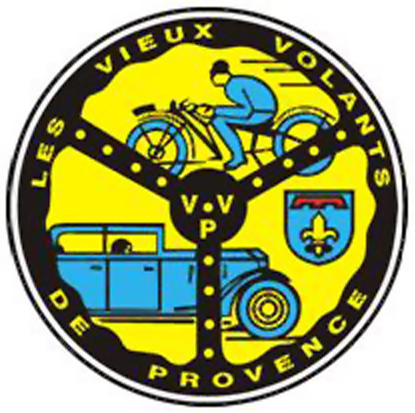          Affilié à la FFVE                 N°263Dimanche 17 mai :  		Rallye des fleurs  A la frontière du Var et des Alpes de Haute-Provence, à l’entrée des basses gorges du Verdon : le village de QUINSON sur Verdon.  Ce sera notre destination pour ce rallye printanier. Le rassemblement matinal s’effectuera à partir de 8h30 à FUVEAU, Impasse des fleurs, chez Bernard Schmeltzer (le frère de Jocelyne), avec un bon petit-déjeuner. Adresse : RD46 sur l’avenue du Maréchal Leclerc (Voir plan de situation joint). Départ prévu aux alentours de 9h15. La distance du parcours matinal est d’environ 90 km, depuis Fuveau jusqu’au restaurant.Le parcours de retour l’après-midi entre Quinson et Aix (via Rians et Peyrolles) est d’environ 70 km.Après le déjeuner : activité de plein air si la météo le permet (prévoir des vêtements confortables, des chaussures souples et un chapeau). Ou activité culturelle si la météo n’est pas favorable.Tarif :  45 €/personne pour les membres du club	47 €/personne pour les extérieurs.Merci de vous inscrire le plus vite possibleBulletin d’inscription à rendre avant le :                 Vendredi 24 Avril 2015Règlement par  chèque libellé à l’ordre de : « Les vieux volants de Provence », à adresser à :  Jean-Claude  MARGAILLAN        320, route du cagnard – Quartier St Jacques 13100  LE THOLONET  		Tél : 06 16 67 14 18 °°°°°°°°°°°°°°°°°°°°°°°°°°°°°°°°°°°°°°°°°°°°°°°°°°°°°°°°°°°°°°°°°°°°°°°°°°              Bulletin d’inscription :    « RALLYE DES FLEURS »    le dimanche 17 mai 2015Conducteur (Nom et Prénom):…………………………………………………………………Passager(s) :……………………………………………………………………………………..AUTO :     Marque  :…………………………Type :…………………………Année :………..Membre du club      :………………. x 45 € par personne =     ………………euroExtérieurs                :………………. x 47 € par personne =     ………………euro